Первый Азиатско-Тихоокеанский Саммит социальных работников5-8 октября 2016                                  Владивосток, Остров Русский, Дальневосточный  федеральный УниверситетРЕГИСТРАЦИОННАЯ ФОРМАКонтакты оргкомитетаE-mail во Владивостоке : sodef@primorsky.ru ( Азиатско-Тихоокеанский Форум () Tel.: +7-423-241-11-66, +7-423-241-18-13E-mai в Москве l: rusunisw@mail.ru   ( Азиатско-Тихоокеанский Форум) Tel.: +7-495-649-97-92  Информация об участнике: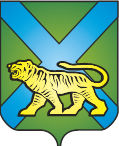 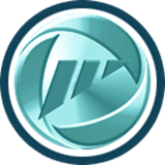 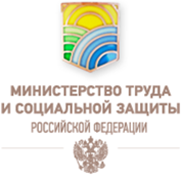 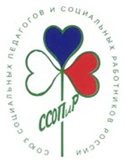 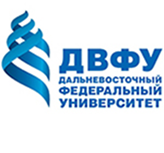  Фамилия  Имя                                     Имя                                     Имя                                        ОтчествоОрганизацияОрганизацияДолжностьДолжностьДолжностьПаспортные данные:  Паспортные данные:  Паспортные данные:  Паспортные данные:  Паспортные данные:  Страна или регион: Страна или регион: Страна или регион: Страна или регион: Страна или регион: Aдрес:Aдрес:Aдрес:Aдрес:Aдрес:Телефон: Телефон: Телефон: Факс: Факс: e-mail : e-mail : e-mail : e-mail : e-mail : Тема Вашей презентацииПолное название семинара или дискуссионной площадки , который вы хотите посетитьНазвание учреждения, которое вы планируете посетитьТема Вашей презентацииПолное название семинара или дискуссионной площадки , который вы хотите посетитьНазвание учреждения, которое вы планируете посетитьТема Вашей презентацииПолное название семинара или дискуссионной площадки , который вы хотите посетитьНазвание учреждения, которое вы планируете посетитьТема Вашей презентацииПолное название семинара или дискуссионной площадки , который вы хотите посетитьНазвание учреждения, которое вы планируете посетитьТема Вашей презентацииПолное название семинара или дискуссионной площадки , который вы хотите посетитьНазвание учреждения, которое вы планируете посетитьДата прибытия и убытия с указанием времени и номером рейса( рекомендованные даты прибытия 4 или 5 октября, убытие 8 или 9 октября)Встреча в аэропорту будет организованаДата прибытия и убытия с указанием времени и номером рейса( рекомендованные даты прибытия 4 или 5 октября, убытие 8 или 9 октября)Встреча в аэропорту будет организованаДата прибытия и убытия с указанием времени и номером рейса( рекомендованные даты прибытия 4 или 5 октября, убытие 8 или 9 октября)Встреча в аэропорту будет организованаДата прибытия и убытия с указанием времени и номером рейса( рекомендованные даты прибытия 4 или 5 октября, убытие 8 или 9 октября)Встреча в аэропорту будет организованаДата прибытия и убытия с указанием времени и номером рейса( рекомендованные даты прибытия 4 или 5 октября, убытие 8 или 9 октября)Встреча в аэропорту будет организованаРазмещение в отеле ( указать)ОдноместноеДвухместное Размещение в отеле ( указать)ОдноместноеДвухместное Размещение в отеле ( указать)ОдноместноеДвухместное Размещение в отеле ( указать)ОдноместноеДвухместное Размещение в отеле ( указать)ОдноместноеДвухместное 